АЛГОРИТМ ПОДГОТОВКИ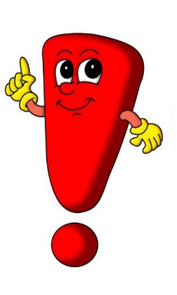 К ПРОИЗВОДСТВЕННОЙ ПРАКТИКЕСТОМАТОЛОГИЯДля студентов, проходящих практику не в г. Рязань:Договор с медицинской организацией на практическую подготовку формирует Отдел практики. Для этого студентам, планирующим проходить практику не в г. Рязань необходимо ПРИСЛАТЬ НА ЭЛЕКТРОННУЮ ПОЧТУ o.davydova@rzgmu.ru> ЗАЯВЛЕНИЕ ПО УСТАНОВЛЕННОЙ ФОРМЕ.Сформированный договор с индивидуальными инструкциями по дальнейшим действиям Отдел практики высылает на Ваш электронный адрес, указанный в ВАШЕМ ЗАЯВЛЕНИИ.Если вы отправили заявление и через 10 дней не получили ответ из Отдела практики – позвоните или зайдите в Отдел практики, возможно мы не получили ваши данные.Присланный договор из отдела практики – печатайте в 2-х экз., заверяете в вашей профильной организации и возвращаете подписанный  договор и заявление с подписью студента в отдел практики не позднее 1 ИЮНЯ. Об изменении базы практики сразу сообщать в Отдел практики!Для иногородних целевиков, отказавшихся проходить практику по месту целевого закрепления и остающихся на практику в г. Рязань: взять из своей больницы РАЗРЕШЕНИЕ на прохождение практики в г. Рязань (см. на сайте «Образец письма для целевиков»).Перезачетники: должны оформить перезачет до 1 мая 2022г. Студенты, остающиеся проходить практику в г. Рязани в отдел практик документы не предоставляют.